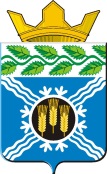 АДМИНИСТРАЦИЯКРАПИВИНСКОГО МУНИЦИПАЛЬНОГО РАЙОНАПОСТАНОВЛЕНИЕот 23.10.2015 г. №1104пгт. КрапивинскийО внесении изменений в постановление администрации Крапивинского муниципального района от 23.05.2014 г. №641 «Об утверждении плана мероприятий («дорожной карты») «Изменения в отрасли социальной сферы Крапивинского муниципального района, направленные на повышение эффективности сферы культуры»Внести в постановление администрации Крапивинского муниципального района от 23.05.2014 г. №641 «Об утверждении плана мероприятий («дорожной карты») «Изменения в отрасли социальной сферы Крапивинского муниципального района, направленные на повышение эффективности сферы культуры» (в редакции постановления администрации Крапивинского муниципального района от 15.09.2015 г. №982) следующие изменения:1. Внести изменения в раздел «IV. Мероприятия по совершенствованию оплаты труда работников учреждений культуры» плана мероприятий («дорожной карты») «Изменения в отрасли социальной сферы Крапивинского муниципального района, направленные на повышение эффективности сферы культуры», утвержденного постановлением, изложив его в новой редакции согласно приложению к настоящему постановлению. 2. Разместить настоящее постановление на официальном сайте администрации Крапивинского района в информационно – телекоммуникационной сети «Интернет».3. Контроль за исполнением постановления возложить на заместителя главы Крапивинского муниципального района З.В. Остапенко.ГлаваКрапивинского муниципального районаТ.Х. БиккуловПриложениек постановлению администрацииКрапивинского муниципального районаот 23.10.2015 г. №1104«IV. Мероприятия по совершенствованию оплаты труда работников учреждений культуры1. Разработка и проведение мероприятий по совершенствованию оплаты труда работников учреждений культуры должны осуществляться с учетом Программы поэтапного совершенствования системы оплаты труда в государственных (муниципальных) учреждениях на 2012-2018 годы, утвержденной распоряжением Правительства Российской Федерации от 26 ноября 2012 г. №2190-р, Единых рекомендаций по установлению на федеральном, региональном и местном уровнях систем оплаты труда работников государственных и муниципальных учреждений, утверждаемых на соответствующий год Генеральным соглашением между общероссийскими объединениями работодателей и Правительством Российской Федерации на 2011-2013 годы и Кузбасским соглашением между Федерацией профсоюзных организаций Кузбасса, Коллегией Администрации Кемеровской области и работодателями Кемеровской области на 2013-2015 годы по регулированию социально-трудовых отношений. Учитывая специфику деятельности учреждений культуры, при планировании размеров средств, направляемых на повышение заработной платы работников, в качестве приоритетных должны рассматриваться библиотеки, культурно-досуговые учреждения и музеи. При этом объемы финансирования должны соотноситься с выполнением этими учреждениями показателей эффективности и достижением целевых показателей (индикаторов).2. Показателями (индикаторами), характеризующими эффективность мероприятий по совершенствованию оплаты труда работников учреждений культуры, являются:1) динамика примерных (индикативных) значений соотношения средней заработной платы работников учреждений культуры, повышение оплаты труда которых предусмотрено Указом Президента Российской Федерации от 07.05.2012 №597 «О мероприятиях по реализации государственной социальной политики», и средней заработной платы в Крапивинском районе:(процентов)2) численность работников учреждений культуры Крапивинского района:человек3) динамика примерных (индикативных) значений соотношения средней заработной платы педагогических работников дополнительного образования детей в сфере культуры Крапивинского района к средней заработной плате учителей Кемеровской области:(процентов)4) численность педагогических работников учреждений дополнительного образования детей в сфере культуры Крапивинского района:человек».2013 год2014 год2015 год2016 год2017 год2018 год7090,495,098,0100,0100,02014 год2015 год2016 год2017 год2018 год2092092092092092013 год2014 год2015 год2016 год2017 год2018 год75808590951002014 год2015 год2016 год2017 год2018 год2423232323